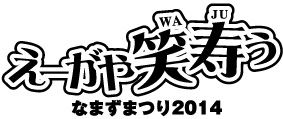 羽島の のど自慢 全員集合！！あなたの歌声を羽島のまちへ こだまそう！　のど自慢大会　申込用紙　出場申込書開催日時平成26年10月26日（日）午後12時～午後1時開催場所羽島市なまずまつり特設ステージ（岐阜羽島駅公園内）参加資格羽島をこよなく愛し、歌に自信がある方　　小学1年生以上募集人数10名（デュエット、グループ可）・応募多数の場合は実行委員会にて抽選とします。申込期限平成26年10月10日（水）午後5時申込方法下記に必要事項ご記入のうえ羽島市なまずまつり実行委員会事務局（羽島商工会議所）まで提出ください。※郵送、FAX不可問い合わせ先羽島市なまずまつり実行委員会事務局（羽島商工会議所）電話 058-392-9664　担当：清水特典優秀賞1名　賞状+豪華賞品　　・　　参加賞その他演奏音源は各自持込（MD、CD、MP3のみ　テープ不可）（音源のケースには必ず出場者名と曲目を記載してください。）ひとりあたり4分以内とします。（時間超過の場合はMCより案内します。ご了承ください。）他の方と曲目が同じでも変更はできません。出場者には詳細を別途案内させていただきます。当日のご注意指定された時間に集合してください。遅れた場合は欠場といたします。ふりがな男　・　女　　　　　歳氏　名（グループ名）男　・　女　　　　　歳住　所〒〒〒連絡先電話番号自宅　　　　　　　　　　　携帯自宅　　　　　　　　　　　携帯連絡先e-mail(PC・携帯)(PC・携帯)職　業学生（小・中・高・大　　　年生）・会社員・自営業・主婦・その他学生（小・中・高・大　　　年生）・会社員・自営業・主婦・その他学生（小・中・高・大　　　年生）・会社員・自営業・主婦・その他曲目　　　　　　　　（時間　　　　　　分）　　　　　　　　（時間　　　　　　分）　　　　　　　　（時間　　　　　　分）意気込み（ひとこと）